Fagutvalget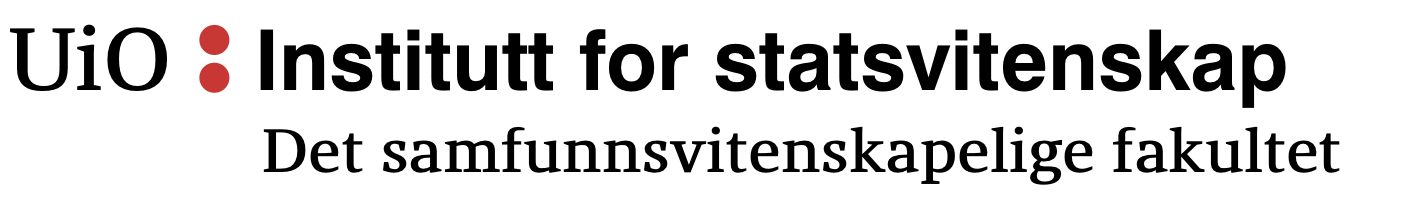 Institutt for statsvitenskapDet samfunnsvitenskapelige fakultetMøtereferat Til:		Fagutvalget ved Institutt for statsvitenskapDato: 		torsdag 30. september 2021Tid:		08:15 – 10:00Sted:		Rom 214, E. S. hus, Moltke Moes vei 31, Universitet i Oslo Ordstyrer:	Sigve Chrisander IversenReferent: 	Ingjerd Erika Eid SkjervenTil stede:	Sigve			Fravær:	Anton			Andreas		Lily		Elena		Hasnat		Ingjerd		YasiinV21/127	Godkjenning av innkalling, dagsorden og referatGodkjenning av innkalling, dagsorden og referat er enstemmig vedtatt.V21/128	Orientering fra vervUtvalgsleder v/ SigveSigve har sittet i intervjukomite for ny førsteamanuensis. Også vært på økonomikurs med Andreas. Vært i kontakt med sjefen for programråd – kommer tilbake til det på eventuelt. Nestleder v/ AntonRedegjørelsespunktDMS v/ ElenaSTV ønsker møte med FU for å bli orientert om situasjonen med masterlesesalplasser. Må finne dag det passer for dem. Hadde DMS-møte i forrige uke – gikk veldig bra. Professorlunsj – usikkert hvem som blir ansvarlige for arrangementet, om det er et samarbeid mellom alle DMS eller bare FU og STV.Sigve: Er det nødvendig med en egen komite?Elena: Nei. Men de har ganske god kontroll, så vi finner dato, hører med ZP, hører med Høyland og kjører på. ALU vil ha tilgang til søppelrommet. Sigve: Vi har heller ikke tilgang.Dugnad på souperådet: Skjer torsdag 1. oktober kl. 18. Hovedsaklig for DMS-foreningene, men FU er velkomne også. Det blir pizza <3 Sekretariat v/ IngjerdSkal gi Andreas tilgang til unlimited med utskrift og tilgang til gangen nede. Tenker å rydde her i morgen. Økonomi v/ AndreasVar på økonomikurs onsdag 29. september med Sigve. Nyttig kurs. Skal bytte ut det gamle excelskjemaet med ett nytt så snart han har fått bankkontoer.Også diskutert bytte av bank med andre økonomiansvarlig – virker vanskelig å bytte bank, men skal tas til vurdering. Kommunikasjon v/ HasnatFått opplæring av forrige kommunikasjonsansvarlig. Arrangementer v/ Lily Kakedag på onsdag. Samfunnsvitenskapelig Studentutvalg (SVSU) v/ IngjerdVar på fakultetsstyre møte i forrige uke. Hovedtemaer var strategi, årsplan og digital studiehverdag. Stort fokus på å opprettholde gode hybride løsninger, men vi som studenter prøvde også å legge fokus på viktigheten av fysisk hverdag. Grunnen til at vi ikke har mer fysisk hverdag er at planene for høsten med en meters avstand ble lagt i vår, og kan visstnok ikke endres på.Sigve kom med en kommentar som ikke skal referatføres. Har møte i SVSU neste uke. Instituttstyret v/ SigveIntet å orientereProgramrådet v/ Anton og YasiinIntet å orientere. Kommer tilbake til rollefordeling under eventuelt. V21/129	Kakedag 6. oktoberKakedag 6. oktober. Fint om alle som kan er med og stå her, og lager kake. 11:30-13:30. Folk kommer og står her når de kan, så lenge det alltid er noen her går det bra. De som baker kake: Ingjerd, Lily, Elena. Vi må også kjøpe inn kaffe. V21/130	Tema for aktualitetssymposietI diskusjonene kom vi frem til temaet Norge og Verden og det foreslås at det vedtas som tema for aktualitetssymposiet. Vedtatt ved akklamasjon. V21/131	ForretningsordenForretningsordenen sist vedtatt høst 2020 og godtatt i vår også. Foreslås at vedtas ved akklamasjon. Vedtatt ved akklamasjon. V21/132	Fast møteplan og møteordenForeslås at fast møtetid er torsdag 8:15 og møteleder Sigve. Andreas: Kan hende at jeg må jobbe i dette tidsrommet.Vedtak skyves til neste uke.V21/134-A	ProgramrådetSekretariat i programrådet sier vi ikke kan ha to BA-representanter i Programrådet, men må ha en master. To-tre møter i semesteret. Naturlig å foreslå Hasnat. Hasnat tar Yasiin sin plass i programrådet. Vi oppretter et eget verv til Yasiin – leder av studietur. Yasiin tar over Lily sin plass som vara i programrådet. Endringen, og nytt verv til Yasiin, vedtas på neste møte. V21/134-B	StudieturDet ble snakket om tidligere studietur, man har vært i Praha, Russland, Irland etc. Yasiin som muligens ny ansvarlig for studietur lager et dokument om søknad til å være med i studieturkomite. Søknader sendes til FU sin e-post. Vi har fått overført pengene som skulle vært brukt i fjor til i år, men de må brukes før semesteret er omme. V21/135-C	Tilgang til FacebookLeder skulle endre tilgangene til Facebook-siden, men klarte å slette seg selv fra tilganger til siden. Nå er det tidligere FU-medlem Mina som er eneste med tilgang. Sigve: Det var veldig klønete av meg. Yasiin: Du kan sende melding til Facebook og få de til å gi deg tilgang igjen. Jeg gjorde det en gang. V21/136-D	Bilde til FacebookFår ikke tatt bilde av Fagutvalget denne gangen. Vi finner et tidspunkt som passer for alle. Møtet er hevet 08:55Med vennlig hilsenSigve Chrisander Iversen		Ingjerd Erika Eid SkjervenUtvalgsleder				UtvalgssekretærFagutvalget for ISV 			Fagutvalget for ISV